podľa čl. 13 nariadenia Európskeho parlamentu a Rady (EÚ) 2016/679 o ochrane fyzických osôb pri spracúvaní osobných údajov a o voľnom pohybe takýchto údajov (ďalej len „Nariadenie“) v súlade s§ 19 zákona č. 18/2018 Z. z. o ochrane osobných údajov (ďalej len „zákon“).PREVÁDZKOVATEĽ: Názov prevádzkovateľa: Združenie príbuzných a priateľov duševne chorých OPORA G+NSídlo: Kraskova 3, 979 01 Rimavská SobotaIČO:  37 830 601Kontaktné údaje Prevádzkovateľa:  Kontaktná osoba: Elena Lacko Martinovičová0908 551 585     opora@opora.sk	   Kraskova 3, 979 01 Rimavská Sobota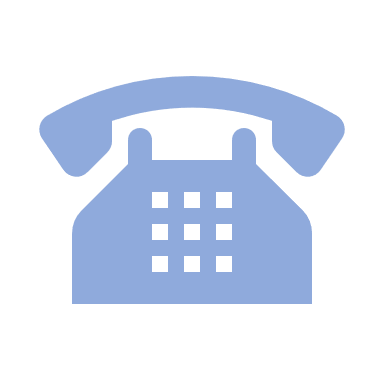 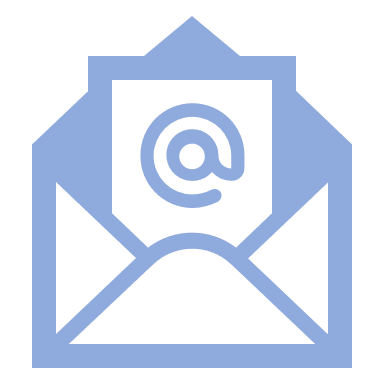 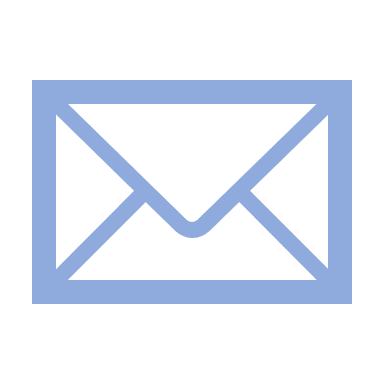 Dotknutou osobou je fyzická osoba, ktorej osobné údaje spracúvame, najmä, nie však výlučne sú to zamestnanci a klienti. Takéto dotknuté osoby, o ktorých sú spracúvané osobné údaje v našich informačných systémoch pre konkrétne vymedzené účely disponujú právami, ktoré si môžu uplatniť písomne alebo elektronicky u kontaktnej osoby prevádzkovateľa. Dotknutá osoba ste VY. Právo na prístup k osobným údajomt.j. právo získať od kompetentnej osoby potvrdenie o tom, či dochádza k spracúvaniu osobných údajov dotknutej osoby, ktorá svoje právo uplatnila, ako aj právo získať prístup k týmto údajom. Ako dotknutá osoba máte nárok na prístup k informáciám o: účeloch spracúvania, kategórii dotknutých osobných údajov, okruhu príjemcov, o dobe spracúvania a uchovávania, o postupe v každom automatickom spracúvaní, prípadne o následkoch takéhoto spracúvania a i. (čl. 15 Nariadenia). Ako prevádzkovateľ máme právo použiť všetky primerané opatrenia na overenie totožnosti dotknutej osoby, ktorá žiada o prístup k údajom, najmä v súvislosti s online službami  a identifikátormi. Na základe žiadosti dotknutej osoby vystaví prevádzkovateľ potvrdenie o tom, či sa spracúvajú osobné údaje dotknutej osoby, ktoré sa jej týkajú. Pokiaľ prevádzkovateľ tieto údaje spracúva, vystaví na základe žiadosti kópiu týchto osobných údajov dotknutej osoby. Vystavenie prvej kópie je bezplatné. Za akékoľvek ďalšie kópie, o ktoré osoba požiada, bude prevádzkovateľ účtovať poplatok zodpovedajúci administratívnym nákladom, ktoré mu s vystavením kópie vzniknú. Pokiaľ osoba požiada o informácie formou elektronických prostriedkov, budú jej poskytnuté v bežne používanej elektronickej podobe, a to formou e-mailu, pokiaľ nepožiada o iný spôsob.Právo na obmedzenie spracúvania je možné uplatniť, ak ako dotknutá osoba napadnete správnosť osobných údajov a ostatných náležitostí v zmysle článku 18, recitálu 67 Nariadenia, a to formou dočasného presunutia vybraných osobných údajov do iného systému spracúvania, zamedzenia prístupu používateľov k vybraných osobným údajov alebo dočasné odstránenie spracúvania.Právo na opravu pokiaľ o nej prevádzkovateľ eviduje nesprávne osobné údaje. Zároveň má dotknutá osoba právo na doplnenie neúplných osobných údajov. Prevádzkovateľ vykoná opravu, prípadne doplnenie osobných údajov bez zbytočného odkladu po tom, čo ho dotknutá osoba požiada. Právo na výmaz „zabudnutie“ tých osobných údajov, ktoré sa jej /dotknutej osoby/ týkajú. Toto právo dotknutej osoby je však vzhľadom na svoju povahu a závažnosť obmedzené stanovením ďalších predpokladov, t.j. prevádzkovateľ bez zbytočného odkladu po uplatnení tohto práva dotknutou osobou vymaže osobné údaje, ak je splnený niektorý z nasledujúcich predpokladov:  a) osobné údaje už nie sú potrebné na účely, na ktoré sa získavali alebo inak spracúvali; b) dotknutá osoba odvolá súhlas, na základe ktorého sa spracúvanie vykonáva; c) dotknutá osoba namieta voči spracúvaniu osobných údajov; d)osobné údaje sa spracúvali nezákonne; e) je dôvodom pre výmaz splnenie povinnosti zákona, osobitného predpisu alebo medzinárodnej zmluvy, ktorou je Slovenská republika viazaná, alebo f) osobné údaje sa získavali v súvislosti s ponukou služieb informačnej spoločnosti osobe mladšej ako 16 rokov. Dotknutá osoba nebude mať právo na výmaz osobných údajov za predpokladu, že je ich spracúvanie potrebné:  a) na uplatnenie práva na slobodu prejavu a na informácie; b) na splnenie povinnosti podľa zákona, osobitného predpisu alebo medzinárodnej zmluvy, ktorou je Slovenská republika viazaná, alebo na splnenie úlohy realizovanej vo verejnom záujme alebo pri výkone verejnej moci zverenej prevádzkovateľovi; c) z dôvodov verejného záujmu v oblasti verejného zdravia; d) na účely archivácie vo verejnom záujme, na účely vedeckého alebo historického výskumu či na štatistické účely, pokiaľ je pravdepodobné, že právo na výmaz znemožní alebo závažným spôsobom sťaží dosiahnutie cieľov takéhoto spracúvania, alebo e) na preukazovanie, uplatňovanie alebo obhajovanie právnych nárokov.Prevádzkovateľ vykoná výmaz osobných údajov dotknutých osôb na základe žiadosti, a to bez zbytočného odkladu po tom, čo vyhodnotí, že žiadosť dotknutej osoby je dôvodná. Právo podať návrh na začatie konania Dotknutá osoba má právo podať návrh na začatie konania Úradu na ochranu osobných údajov Slovenskej republiky, pokiaľ sa domnieva, že boli porušené jej práva v oblasti ochrany osobných údajov. Právo namietať Dotknutá osoba má právo kedykoľvek namietať voči spracúvaniu jej osobných údajov z dôvodov týkajúcich sa jej konkrétnej situácie. Môže namietať spracúvanie jej osobných údajov na základe a)právneho titulu plnenia úloh realizovaných vo verejnom záujme alebo pri výkone verejnej moci, alebo z právneho titulu oprávneného záujmu prevádzkovateľa; b)spracúvania osobných údajov na účely priameho marketingu; c)spracovania na účely vedeckého či historického výskumu alebo na štatistické účely. Doručenú námietku v primeranom čase posúdime. V tomto prípade nesmieme ďalej spracúvať osobné údaje, ak nepreukážeme nevyhnutné oprávnené záujmy na spracúvanie osobných údajov, ktoré prevažujú nad právami alebo záujmami dotknutej osoby, alebo dôvody na uplatnenie právneho nároku.Právo na prenosnosť osobných údajovako dotknutá osoba máte právo, aby osobné údaje, ktoré ste poskytla prevádzkovateľovi, preniesol ďalšiemu prevádzkovateľovi v bežne používateľnom a strojovo čitateľnom formáte za predpokladu, že osobné údaje boli získané na základe súhlasu dotknutej osoby alebo na základe zmluvy a ich spracovanie prebieha formou automatizovaných prostriedkov.Ďalšie informácie: - Účelom spracúvania osobných údajov je dôvod, pre ktorý prevádzkovateľ spracúva osobné údaje dotknutých osôb v informačných systémoch na konkrétne určených právnych základoch. Každé spracúvanie osobných údajov je založené na konkrétnom právnom základe a za konkrétne určeným, oprávneným a výslovne uvedeným účelom. - Za účelom maximálnej ochrany Vašich osobných údajov sme ako Prevádzkovateľ prijali primerané personálne, organizačné i technické opatrenia. Našim cieľom je v čo najväčšej miere zabrániť, resp. znížiť riziko úniku, zneužitia, zverejnenia alebo iného použitia Vašich osobných údajov. V prípade, ak by nastala skutočnosť, ktorá pravdepodobne povedie k vysokému riziku pre práva a slobody fyzických osôb, ako dotknutá osoba budete bezodkladne kontaktovaná (čl. 34 Nariadenia).- V záujme zachovania zásad spracúvania osobných údajov, ktoré ustanovuje Nariadenie, ako aj zákon, najmä zásady minimalizácie osobných údajov, požadujeme od Vás ako od dotknutej osoby iba tie osobné údaje, ktoré nevyhnutnou zákonnou alebo zmluvnou požiadavkou pre naplnenie účelu ich spracúvania. Upozorňujeme Vás, že neposkytnutie týchto povinných údajov nevyhnutných na uzatvorenie zmluvy môže mať za následok neuzavretie zmluvného vzťahu.Účely spracúvania, právny základ, kategórie príjemcov, doba uchovávania, info o cezhraničnom prenose, kategórie dotknutých osôb a informácie o automatizovanom rozhodovaní vrátane profilovania rozdelené podľa jednotlivých informačných systémov: ZMLUVNÉ VZŤAHY ZMLUVNÉ VZŤAHY ZMLUVNÉ VZŤAHY ZMLUVNÉ VZŤAHYÚčel spracúvania osobných údajovSledovanie dodržiavania právnych predpisov, obstarávanie právnych záležitostí, skúmanie a pripravovanie zmluvných vzťahov, prevodov majetku, nájomných zmlúv, kúpnych zmlúv. Ďalej je to zúčastňovanie sa na vypracovaní zmlúv v rámci dodávateľsko – odberateľských vzťahov, uplatňovanie práva na plnenie záväzkov zo zmlúv a majetkových sankcií, práv na náhradu škody a pod.  Sledovanie dodržiavania právnych predpisov, obstarávanie právnych záležitostí, skúmanie a pripravovanie zmluvných vzťahov, prevodov majetku, nájomných zmlúv, kúpnych zmlúv. Ďalej je to zúčastňovanie sa na vypracovaní zmlúv v rámci dodávateľsko – odberateľských vzťahov, uplatňovanie práva na plnenie záväzkov zo zmlúv a majetkových sankcií, práv na náhradu škody a pod.  Sledovanie dodržiavania právnych predpisov, obstarávanie právnych záležitostí, skúmanie a pripravovanie zmluvných vzťahov, prevodov majetku, nájomných zmlúv, kúpnych zmlúv. Ďalej je to zúčastňovanie sa na vypracovaní zmlúv v rámci dodávateľsko – odberateľských vzťahov, uplatňovanie práva na plnenie záväzkov zo zmlúv a majetkových sankcií, práv na náhradu škody a pod.  Právny základZákon č. 40/1964 Zb. Občiansky  zákonník v znení neskorších predpisov, Zákon č. 513/1991 Zb. Obchodný zákonník v znení neskorších predpisov, Zákon č. 250/2007 Z. z. o ochrane spotrebiteľa a o zmene zákona Slovenskej národnej rady č.372/1990 Zb. o priestupkoch v znení neskorších predpisov zmluvy uzatvorené v zmysle vyššie uvedených právnych predpisov.Zákon č. 40/1964 Zb. Občiansky  zákonník v znení neskorších predpisov, Zákon č. 513/1991 Zb. Obchodný zákonník v znení neskorších predpisov, Zákon č. 250/2007 Z. z. o ochrane spotrebiteľa a o zmene zákona Slovenskej národnej rady č.372/1990 Zb. o priestupkoch v znení neskorších predpisov zmluvy uzatvorené v zmysle vyššie uvedených právnych predpisov.Zákon č. 40/1964 Zb. Občiansky  zákonník v znení neskorších predpisov, Zákon č. 513/1991 Zb. Obchodný zákonník v znení neskorších predpisov, Zákon č. 250/2007 Z. z. o ochrane spotrebiteľa a o zmene zákona Slovenskej národnej rady č.372/1990 Zb. o priestupkoch v znení neskorších predpisov zmluvy uzatvorené v zmysle vyššie uvedených právnych predpisov.Kategórie príjemcovorgány štátnej správy, verejnej moci a verejnej správypodľa príslušných právnych predpisov	podľa príslušných právnych predpisov	Kategórie príjemcovBankyZákon č. 483/2001 Z. z. o bankách v znení neskorších predpisovZákon č. 483/2001 Z. z. o bankách v znení neskorších predpisovKategórie príjemcovPoisťovneZákon č. 39/2015 Z.z. o poisťovníctve a o zmene a doplnení niektorých zákonov v znení neskorších predpisovZákon č. 39/2015 Z.z. o poisťovníctve a o zmene a doplnení niektorých zákonov v znení neskorších predpisovKategórie príjemcovSlovenská pošta a Kuriérske spoločnostiZákon č. 324/2011 Z. z. o poštových službách v znení neskorších predpisovZákon č. 324/2011 Z. z. o poštových službách v znení neskorších predpisovKategórie príjemcovDodávateliazmluvný základzmluvný základKategórie príjemcovSúdy, orgány činné v trestnom konaníZákony č. 160/2015 Z.z. civilný sporový poriadok v znení neskorších predpisov, č. 161/2015 Z.z. civilný mimosporový poriadok v znení neskorších predpisov,  č. 162/2015 Z.z. správny súdny poriadok v znení neskorších predpisov a zákon č.301/2005 Z. z. trestný poriadok v znení neskorších predpisovZákony č. 160/2015 Z.z. civilný sporový poriadok v znení neskorších predpisov, č. 161/2015 Z.z. civilný mimosporový poriadok v znení neskorších predpisov,  č. 162/2015 Z.z. správny súdny poriadok v znení neskorších predpisov a zákon č.301/2005 Z. z. trestný poriadok v znení neskorších predpisovKategórie príjemcovAudítor účtovnej závierkyZákon č. 431/2002 Z.z. o účtovníctve  v znení neskorších predpisovZákon č. 431/2002 Z.z. o účtovníctve  v znení neskorších predpisovLehoty na vymazanie os. údajov-  Evidencia významných zmlúv - Zmluvy s mestami, zmluvy k nehnuteľnostiam -  Evidencia významných zmlúv - Zmluvy s mestami, zmluvy k nehnuteľnostiam 10 rokovLehoty na vymazanie os. údajovEvidencia ostatných zmlúv (Centrálne výbery, Dodávateľské, Odberateľské, Poradenské zmluvy , Poistné zmluvy, Leasingové zmluvy, Investície, Úverové zmluvy, Nájmy a pod.) Evidencia ostatných zmlúv (Centrálne výbery, Dodávateľské, Odberateľské, Poradenské zmluvy , Poistné zmluvy, Leasingové zmluvy, Investície, Úverové zmluvy, Nájmy a pod.) 10 rokovLehoty na vymazanie os. údajov- Poistné udalosti - Poistné udalosti 10 rokovKategórie dotknutých osôb   zmluvná strana – fyzická osobazmluvná strana – fyzická osobazmluvná strana – fyzická osobaKategórie osobných údajov   -	Titul-	Meno-	Priezvisko-	Dátum narodenia-	Rodné číslo-	Telefónne číslo-	Mailová adresa-	Číslo občianskeho preukazu-	EVČ-	Cena-	Číslo účtu-	Titul-	Meno-	Priezvisko-	Dátum narodenia-	Rodné číslo-	Telefónne číslo-	Mailová adresa-	Číslo občianskeho preukazu-	EVČ-	Cena-	Číslo účtu-	Titul-	Meno-	Priezvisko-	Dátum narodenia-	Rodné číslo-	Telefónne číslo-	Mailová adresa-	Číslo občianskeho preukazu-	EVČ-	Cena-	Číslo účtuPrevádzkovateľ prijal primerané personálne, organizačné a technické opatrenia podľa čl. 32 ods. 1 Nariadenia, a to formou:zabezpečenia trvalej dôvernosti, integrity, dostupnosti a odolnosti systémov spracúvania a služieb, schopnosti včas obnoviť dostupnosť osobných údajov a prístup k nim v prípade fyzického alebo technického incidentu, procesu pravidelného testovania posudzovania a hodnotenia účinnosti technických a organizačných opatrení na zaistenie bezpečnosti spracúvania.Prevádzkovateľ prijal primerané personálne, organizačné a technické opatrenia podľa čl. 32 ods. 1 Nariadenia, a to formou:zabezpečenia trvalej dôvernosti, integrity, dostupnosti a odolnosti systémov spracúvania a služieb, schopnosti včas obnoviť dostupnosť osobných údajov a prístup k nim v prípade fyzického alebo technického incidentu, procesu pravidelného testovania posudzovania a hodnotenia účinnosti technických a organizačných opatrení na zaistenie bezpečnosti spracúvania.Prevádzkovateľ prijal primerané personálne, organizačné a technické opatrenia podľa čl. 32 ods. 1 Nariadenia, a to formou:zabezpečenia trvalej dôvernosti, integrity, dostupnosti a odolnosti systémov spracúvania a služieb, schopnosti včas obnoviť dostupnosť osobných údajov a prístup k nim v prípade fyzického alebo technického incidentu, procesu pravidelného testovania posudzovania a hodnotenia účinnosti technických a organizačných opatrení na zaistenie bezpečnosti spracúvania.Prevádzkovateľ prijal primerané personálne, organizačné a technické opatrenia podľa čl. 32 ods. 1 Nariadenia, a to formou:zabezpečenia trvalej dôvernosti, integrity, dostupnosti a odolnosti systémov spracúvania a služieb, schopnosti včas obnoviť dostupnosť osobných údajov a prístup k nim v prípade fyzického alebo technického incidentu, procesu pravidelného testovania posudzovania a hodnotenia účinnosti technických a organizačných opatrení na zaistenie bezpečnosti spracúvania.Informácia o existencii automatizovaného rozhodovania vrátane profilovania- Neuskutočňuje saInformácia o existencii automatizovaného rozhodovania vrátane profilovania- Neuskutočňuje saInformácia o existencii automatizovaného rozhodovania vrátane profilovania- Neuskutočňuje saInformácia o existencii automatizovaného rozhodovania vrátane profilovania- Neuskutočňuje saCezhraničný prenos os. Údajov- Neuskutočňuje saCezhraničný prenos os. Údajov- Neuskutočňuje saCezhraničný prenos os. Údajov- Neuskutočňuje saCezhraničný prenos os. Údajov- Neuskutočňuje sa SPRÁVA REGISTRATÚRY SPRÁVA REGISTRATÚRY SPRÁVA REGISTRATÚRYÚčel spracúvania osobných údajovÚčelom spracúvania osobných údajov v rámci predmetnej agendy je správa registratúry ako riadna evidencia záznamov (vedenie úplnej a presnej evidencie záznamov v registratúrnom denníku, vedenie registrov a indexov záznamov), riadne vyraďovanie spisov (záznamov), zabezpečenie plánovitého vyraďovania spisov (záznamov), ktoré nie sú potrebné pre ďalšiu činnosť a uplynuli lehoty ich uloženia, evidencia došlej a odoslanej pošty.Účelom spracúvania osobných údajov v rámci predmetnej agendy je správa registratúry ako riadna evidencia záznamov (vedenie úplnej a presnej evidencie záznamov v registratúrnom denníku, vedenie registrov a indexov záznamov), riadne vyraďovanie spisov (záznamov), zabezpečenie plánovitého vyraďovania spisov (záznamov), ktoré nie sú potrebné pre ďalšiu činnosť a uplynuli lehoty ich uloženia, evidencia došlej a odoslanej pošty.Právny základZákon č. 395/2002 Z. z. o archívoch a registratúrach, Zákon č. 305/2013 Z. z. o elektronickej podobe výkonu pôsobnosti orgánov verejnej moci a o zmene a doplnení niektorých zákonov (zákon o e-Governmente)Zákon č. 395/2002 Z. z. o archívoch a registratúrach, Zákon č. 305/2013 Z. z. o elektronickej podobe výkonu pôsobnosti orgánov verejnej moci a o zmene a doplnení niektorých zákonov (zákon o e-Governmente)Kategórie príjemcov orgány verejnej moci podľa príslušných právnych predpisov,poverení zamestnanciorgány verejnej moci podľa príslušných právnych predpisov,poverení zamestnanciLehoty na vymazanie os. údajovKorešpondencia - nezahrnutá v iných položkách  5 rokovLehoty na vymazanie os. údajovRegistratúra 10 rokovKategórie dotknutých osôb   dotknuté osoby v rámci všetkých účelov spracúvania osobných údajov vymedzených prevádzkovateľom dotknuté osoby v rámci všetkých účelov spracúvania osobných údajov vymedzených prevádzkovateľom Kategórie osobných údajov   osobné údaje zo všetkých účelov spracúvania vymedzených prevádzkovateľomosobné údaje zo všetkých účelov spracúvania vymedzených prevádzkovateľomPrevádzkovateľ prijal primerané personálne, organizačné a technické opatrenia podľa čl. 32 ods. 1 Nariadenia, a to formou:zabezpečenia trvalej dôvernosti, integrity, dostupnosti a odolnosti systémov spracúvania a služieb, schopnosti včas obnoviť dostupnosť osobných údajov a prístup k nim v prípade fyzického alebo technického incidentu, procesu pravidelného testovania posudzovania a hodnotenia účinnosti technických a organizačných opatrení na zaistenie bezpečnosti spracúvania.Prevádzkovateľ prijal primerané personálne, organizačné a technické opatrenia podľa čl. 32 ods. 1 Nariadenia, a to formou:zabezpečenia trvalej dôvernosti, integrity, dostupnosti a odolnosti systémov spracúvania a služieb, schopnosti včas obnoviť dostupnosť osobných údajov a prístup k nim v prípade fyzického alebo technického incidentu, procesu pravidelného testovania posudzovania a hodnotenia účinnosti technických a organizačných opatrení na zaistenie bezpečnosti spracúvania.Prevádzkovateľ prijal primerané personálne, organizačné a technické opatrenia podľa čl. 32 ods. 1 Nariadenia, a to formou:zabezpečenia trvalej dôvernosti, integrity, dostupnosti a odolnosti systémov spracúvania a služieb, schopnosti včas obnoviť dostupnosť osobných údajov a prístup k nim v prípade fyzického alebo technického incidentu, procesu pravidelného testovania posudzovania a hodnotenia účinnosti technických a organizačných opatrení na zaistenie bezpečnosti spracúvania.Informácia o existencii automatizovaného rozhodovania vrátane profilovania- Neuskutočňuje saInformácia o existencii automatizovaného rozhodovania vrátane profilovania- Neuskutočňuje saInformácia o existencii automatizovaného rozhodovania vrátane profilovania- Neuskutočňuje saCezhraničný prenos os. Údajov- Neuskutočňuje saCezhraničný prenos os. Údajov- Neuskutočňuje saCezhraničný prenos os. Údajov- Neuskutočňuje sa EVIDENCIA ZÁSTUPCOV DODÁVATEĽOV A ODBERATEĽOV EVIDENCIA ZÁSTUPCOV DODÁVATEĽOV A ODBERATEĽOVÚčel spracúvania osobných údajovÚčelom spracúvania osobných údajov v rámci predmetnej agendy je vedenie databázy zástupcov, zamestnancov dodávateľov a odberateľov z dôvodu plnenia ich pracovných, služobných a funkčných povinností a zabezpečenia plynulých dodávateľsko-odberateľských vzťahov.Právny základOprávnený záujem v zmysle článku 6 ods. 1 písm. f) Nariadenia. Hlavným oprávneným záujmom je zabezpečenie kontaktov v rámci bezporuchového plynutia obchodných vzťahov, ako aj uplatnenie § 78 od. 3 zákona č. 18/2018 Z. z. o ochrane osobných údajov a o zmene a doplnení niektorých zákonov. Kategórie príjemcov poverení zamestnanciLehoty na vymazanie os. údajovDo 30 dní odo dňa skončenia dodávateľsko-odberateľských vzťahovKategórie dotknutých osôb   fyzická osoba – zástupca / zamestnanec dodávateľa, odberateľaKategórie osobných údajov   meno, priezvisko, titul,pracovné, funkčné alebo služobné zaradenie,osobné číslo zamestnanca, zamestnanecké číslo zamestnanca,odborný útvar,miesto výkonu práce,telefónne číslo,faxové číslo,adresa elektronickej pošty na pracovisko,identifikačné údaje zamestnávateľa.Prevádzkovateľ prijal primerané personálne, organizačné a technické opatrenia podľa čl. 32 ods. 1 Nariadenia, a to formou:zabezpečenia trvalej dôvernosti, integrity, dostupnosti a odolnosti systémov spracúvania a služieb, schopnosti včas obnoviť dostupnosť osobných údajov a prístup k nim v prípade fyzického alebo technického incidentu, procesu pravidelného testovania posudzovania a hodnotenia účinnosti technických a organizačných opatrení na zaistenie bezpečnosti spracúvania.Prevádzkovateľ prijal primerané personálne, organizačné a technické opatrenia podľa čl. 32 ods. 1 Nariadenia, a to formou:zabezpečenia trvalej dôvernosti, integrity, dostupnosti a odolnosti systémov spracúvania a služieb, schopnosti včas obnoviť dostupnosť osobných údajov a prístup k nim v prípade fyzického alebo technického incidentu, procesu pravidelného testovania posudzovania a hodnotenia účinnosti technických a organizačných opatrení na zaistenie bezpečnosti spracúvania.Informácia o existencii automatizovaného rozhodovania vrátane profilovania- Neuskutočňuje saInformácia o existencii automatizovaného rozhodovania vrátane profilovania- Neuskutočňuje saCezhraničný prenos os. Údajov- Neuskutočňuje saCezhraničný prenos os. Údajov- Neuskutočňuje sa UPLATŇOVANIE PRÁV DOTKNUTÝCH OSÔB UPLATŇOVANIE PRÁV DOTKNUTÝCH OSÔBÚčel spracúvania osobných údajovÚčelom spracúvania osobných údajov v rámci predmetnej agendy je vybavovanie žiadostí fyzických osôb smerujúcich k uplatňovaniu ich práv ako dotknutých osôb v zmysle Nariadenia Európskeho parlamentu a Rady (EÚ) 2016/679 o ochrane fyzických osôb  pri spracúvaní osobných údajov a o voľnom pohybe takýchto údajov.Právny základČl. 15 až 22 a 34 Nariadenia Európskeho parlamentu a Rady (EÚ) 2016/679 o ochrane fyzických osôb  pri spracúvaní osobných údajov a o voľnom pohybe takýchto údajov Kategórie príjemcov orgány štátnej správy, verejnej moci a verejnej správy podľa príslušných právnych predpisov, poverení zamestnanciLehoty na vymazanie os. údajov1 rok odo dňa vybavenia žiadostiKategórie dotknutých osôb   fyzická osoba, ktorá sa ako dotknutá osoba v rámci prevádzkovateľom vymedzených účelov obráti 
na prevádzkovateľa so žiadosťou uplatniť svoje práva Kategórie osobných údajov   titul, meno a priezvisko,adresa, bydlisko,kontaktné údaje,údaje z príslušného informačného systému, ktorého sa žiadosť o uplatnenie práv týka,ďalšie údaje nevyhnutné na vybavenie žiadosti o uplatnenie práv-Prevádzkovateľ prijal primerané personálne, organizačné a technické opatrenia podľa čl. 32 ods. 1 Nariadenia, a to formou:zabezpečenia trvalej dôvernosti, integrity, dostupnosti a odolnosti systémov spracúvania a služieb, schopnosti včas obnoviť dostupnosť osobných údajov a prístup k nim v prípade fyzického alebo technického incidentu, procesu pravidelného testovania posudzovania a hodnotenia účinnosti technických a organizačných opatrení na zaistenie bezpečnosti spracúvania.Prevádzkovateľ prijal primerané personálne, organizačné a technické opatrenia podľa čl. 32 ods. 1 Nariadenia, a to formou:zabezpečenia trvalej dôvernosti, integrity, dostupnosti a odolnosti systémov spracúvania a služieb, schopnosti včas obnoviť dostupnosť osobných údajov a prístup k nim v prípade fyzického alebo technického incidentu, procesu pravidelného testovania posudzovania a hodnotenia účinnosti technických a organizačných opatrení na zaistenie bezpečnosti spracúvania.Informácia o existencii automatizovaného rozhodovania vrátane profilovania- Neuskutočňuje saInformácia o existencii automatizovaného rozhodovania vrátane profilovania- Neuskutočňuje saCezhraničný prenos os. Údajov- Neuskutočňuje saCezhraničný prenos os. Údajov- Neuskutočňuje sa ZVEREJŇOVANIE ZMLÚV ZVEREJŇOVANIE ZMLÚVÚčel spracúvania osobných údajovÚčelom spracúvania osobných údajov v rámci agendy zverejňovania zmlúv je plnenie povinností, vyplývajúcich zo zákona č. 211/2000 Z.z. o slobodnom prístupe k informáciám a o zmene a doplnení niektorých zákonov, v znení neskorších predpisov.Právny základzákon č. 211/2000 Z.z. o slobodnom prístupe k informáciám a o zmene a doplnení niektorých zákonov, v znení neskorších predpisov.Kategórie príjemcov orgány štátnej správy, verejnej moci a verejnej správy podľa príslušných právnych predpisov, najmä Ministerstvo školstva, vedy, výskumu a športu Slovenskej republiky, samosprávne kraje, príslušné stavovské organizácie alebo príslušné profesijné organizácieverejnosťLehoty na vymazanie os. údajovPodľa reg. poriadkuKategórie dotknutých osôb   Konajúce osoby a zamestnanci zmluvnej strany povinne zverejňovaných zmlúv (ďalej len „dotknutá zmluvná strana“).Kategórie osobných údajov   meno, priezvisko, funkcia, kontaktné údaje konajúcej osoby a/alebo zamestnanca dotknutej zmluvnej stranyPrevádzkovateľ prijal primerané personálne, organizačné a technické opatrenia podľa čl. 32 ods. 1 Nariadenia, a to formou:zabezpečenia trvalej dôvernosti, integrity, dostupnosti a odolnosti systémov spracúvania a služieb, schopnosti včas obnoviť dostupnosť osobných údajov a prístup k nim v prípade fyzického alebo technického incidentu, procesu pravidelného testovania posudzovania a hodnotenia účinnosti technických a organizačných opatrení na zaistenie bezpečnosti spracúvania.Prevádzkovateľ prijal primerané personálne, organizačné a technické opatrenia podľa čl. 32 ods. 1 Nariadenia, a to formou:zabezpečenia trvalej dôvernosti, integrity, dostupnosti a odolnosti systémov spracúvania a služieb, schopnosti včas obnoviť dostupnosť osobných údajov a prístup k nim v prípade fyzického alebo technického incidentu, procesu pravidelného testovania posudzovania a hodnotenia účinnosti technických a organizačných opatrení na zaistenie bezpečnosti spracúvania.Informácia o existencii automatizovaného rozhodovania vrátane profilovania- Neuskutočňuje saInformácia o existencii automatizovaného rozhodovania vrátane profilovania- Neuskutočňuje saCezhraničný prenos os. Údajov- Neuskutočňuje saCezhraničný prenos os. Údajov- Neuskutočňuje sa